-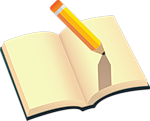 «Обучение чтению ребенка-дошкольника» 
Статья для родителей

        Рано или поздно любой нормальный родитель ребенка дошкольника озадачивается вопросами обучения чтению своего чада. И на сегодня различных методик по обучению чтению довольно много, начиная от обычного букваря и заканчивая методиками Зайцева и Глена Домана. И прежде чем выбрать для своего ребенка какую-либо методику, следует честно ответить себе на вопрос, а какие мотивы руководят вашим желанием обучить ребенка дошкольника чтению. 

       Если вам просто хочется всем показать, какой у вас ребенок гений и гордиться, как рано он научился читать, то лучше обучение чтению вообще не начинать, потому что вреда в этом случае ребенку вы принесете больше чем пользы. Есть только два действительно правильных условия для начала обучению чтению. Во-первых, когда ребенок сам проявляет интерес к буквам и знакам. В таком случае обучение чтению можно начинать в любом возрасте, как только этот интерес проявился, и подобрать такие игровые методики, которые не отбиваю, а развивают интерес ребенка. 

       Другой случай, это когда особого интереса у ребенка к буквам нет, но подходит время обучения в школе и хочется помочь ребенку легче перенести адаптационный период в начальной школе. А дети, которые к школе уже умеют читать, как правило, легче приспосабливаются к новым для них школьным условиям. В этом случае начинать обучать чтению ребенка раньше 5,5-6 лет даже не стоит. 

       В этой статье хочется поговорить  о втором случае, когда ребенок не проявляет сам интерес к чтению, а учить его вроде как уже и пора. При подготовке к школе обучать ребенка чтению можно как по букварю, так и с помощью обычных кубиков с буквами, а лучше использовать и кубики и карточки с буквами и букварь, чтобы разнообразить занятия. 

        Опережающими методиками в таком случае лучше не пользоваться. Начинать учить следует с букв, затем слогов, слов и постепенно переходить к предложениям. Дело в том, что буквы, слоги и слова строятся не по логическим законам. Это в математике есть логика, а в чтении ее нет. И если взрослому понятно, что буква М и А вместе будут читаться «МА», то ребенку этого не понять, он может только запомнить. 

        Довольно часто мамочки на детской площадке жалуются, что учат-учат ребенка, а он никак не может понять, как читать слог, и все время сбивается. При этом, когда спрашиваешь, а сколько раз вы сами прочитали ему этот слог, прежде чем требовать от него повторения, выясняется, что 1-2 раза. И тут надо понять, что обучение чтению, это прежде всего развитие памяти. Чтобы ребенку запомнить навсегда что-то новое, ему это надо показать и назвать около 600 раз. Цифра довольно внушительная, учитывая, что многие считают, что дети мгновенно все запоминают и «схватывают» все новое. Но вспомните, когда ребенок еще лежал в кроватке, сколько раз любящие родители, а также бабушки, дедушки, тети и дяди подходили к нему и говорили: «это носик, это глазки, это ротик» и так далее, сопровождая все слова «демонстрационным» материалом. Именно так ребенок и выучил все новые слова. 

         С чтением происходит все тоже самое. Ребенок просто запоминает (а не понимает, как принято считать), как пишутся буквы, читаются слоги, слова и предложения. Поэтому, если вы хотите, обучить ребенка чтению, окружите его буквами в кубиках, на магнитных карточках и так далее. Чем чаще ребенок будет видеть буквы, тем быстрее он к ним привыкнет и выучит. 

              Когда же ребенок выучит буквы, можно приступать к обучению чтению. Готовность к обучению можно определить, предложив ребенку собрать из букв какое-нибудь слово, например, «кукла» или «машина» по образцу, то есть, показав, как это слово пишется на бумаге. Если ребенок может собирать слова из букв по образцам, значит к обучению чтению он готов. 

Обучать чтению ребенка дошкольника легче всего по букварю, или по детским книжкам с крупным текстом. Сначала взрослый читает и водит своим пальцем или указкой по тексту, чтобы ребенок видел, что читает взрослый. Так читать ребенку можно от месяца до трех, минут по 10-15 в день. Затем можно читать, показывая пальчиком ребенка, то есть, двигая по тексту его руку. На этот этап можно потратить от недели до месяца. И только после этого, приступаем непосредственно к самому обучению: сначала читаем слог сами, а затем просим повторить ребенка. Когда ребенок научится читать простые слоги, можно приступать к словам, также сначала прочитав ему слово вслух, а затем попросить ребенка повторить. Именно так, не торопясь и не торопя ребенка можно безболезненно и с удовольствием обучить чтению ребенка, который учиться чтению не хочет. 

         Для обучения чтению, можно воспользоваться и компьютерными играми, главное правильно выбрать. На сегодня, из представленных на рынке игр для обучения чтению, наиболее дружелюбна для ребенка игра "Я учусь читать слова", изданная компанией "1С-Паблишинг". В ней не используются никакие опережающие методики обучения, поэтому психика ребенка не перегружается. Обучение происходит от простого к сложному - буквы, слоги, слова. 

И напоследок несколько правил для успешного обучения чтению: 

1. Поддерживайте интерес ребенка к занятиям, используя доброжелательную обстановку, разнообразные игры и пособия. 

2. Важна не столько длительность занятия, сколько частота. В обучении чтению надо быть последовательным. 

3. Обучение чтению требует от ребенка умственного напряжения, поэтому после занятий обязательно играйте с ребенком в подвижные игры, «щекоталки» и так далее, давайте ребенку разрядку после занятий. 

4. Если ребенок не хочет заниматься, это говорит о том, что возможности ребенка не поспевают за требованиями взрослого. Подумайте, что сделано не так, и возможно вернитесь на предыдущий этап. Будьте терпеливы и никогда не начинайте занятия, если у вас или у вашего ребенка плохое настроение. 

5. Не сравнивайте своего ребенка с другими детьми. Темпы обучения у всех свои и возможно таланты вашего ребенка лежат в другой области. 

 Да, и если ребенок научился читать сам, это не избавляет родителей от обязанности читать ему вслух. Психологи, для полноценного эмоционального развития ребенка, рекомендуют родителям читать детям книжки вслух аж до 14 лет!